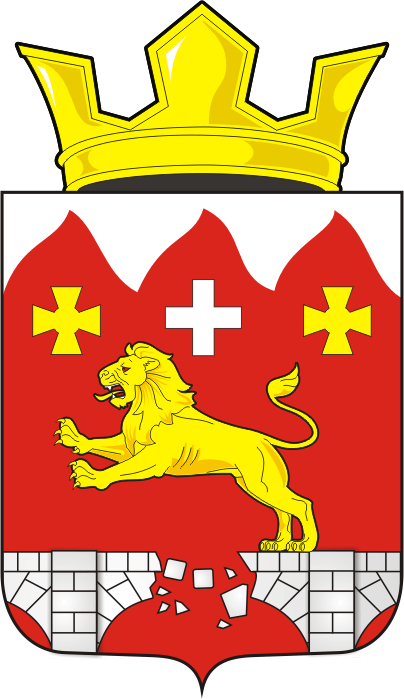 АДМИНИСТРАЦИЯ БУРУНЧИНСКОГО СЕЛЬСОВЕТА саракташскОГО районА оренбургской областиП О С Т А Н О В Л Е Н И Е_________________________________________________________________________________________________________23.11.2023                                         с. Бурунча                                             № 50-пВ соответствии с Федеральным законом от 06.10.2003 № 131-ФЗ «Об общих принципах организации местного самоуправления в Российской Федерации», Положением об организации и проведении публичных слушаний или общественных обсуждений в сельском поселении Бурунчинский сельсовет Саракташского района Оренбургской области, утвержденным решением Совета депутатов Бурунчинского сельсовета Саракташского района Оренбургской области от 06.06.2023 № 101, на основании Устава муниципального образования Бурунчинский сельсовет Саракташского района Оренбургской области,  в целях реализации принципа прозрачности (открытости) бюджетной системы муниципального образования Бурунчинский сельсовет, обеспечения открытости для общества и средств массовой информации процедур рассмотрения и принятия решений по проекту местного бюджета:1. Провести публичные слушания по проекту бюджета муниципального образования Бурунчинский сельсовет Саракташского района Оренбургской области на 2024 год и на плановый период 2025 и 2026 годов» 09 декабря 2023 года в 10-00 ч. по адресу: Оренбургская область, Саракташский район, село Бурунча, ул. Молодежная, д. 3 (здание администрации сельсовета).	2. Образовать рабочую группу для организации и проведения публичных слушаний по обсуждению проекта бюджета муниципального образования Бурунчинский сельсовет области на 2024 год и на плановый период 2025 и 2026 годов в составе согласно приложению № 1.3. Обнародовать проект решения Совета депутатов муниципального образования Бурунчинский сельсовет Саракташского района Оренбургской области «О бюджете муниципального образования Бурунчинский сельсовет Саракташского района Оренбургской области на 2024 год и на плановый период 2025 и 2026 годов» и разместить на сайте администрации Бурунчинского сельсовета. 4. Свои предложения, замечания, дополнения по вопросам, указанным в п.1 настоящего постановления, заинтересованные лица вправе направлять до 07 декабря 2023 года в администрацию Бурунчинского сельсовета по адресу: Оренбургская область, Саракташский район, село Бурунча, ул. Молодежная, д. 3  - (кабинет специалиста администрации сельсовета, тел. 22 3 21). 5. Настоящее постановление вступает в силу со дня его подписания, подлежит обнародованию, официальному опубликованию и размещению на сайте муниципального образования Бурунчинский сельсовет Саракташского района Оренбургской области и ПОС ЕПГУ.6. Контроль за выполнением данного постановления оставляю за собой. Глава администрации                                                                         А.Н.ЛогиновРазослано: прокуратуре района, членам рабочей группы, сайт сельсовета, ПОС ЕГПУ, в делоПриложениек постановлению администрации Бурунчинского сельсоветаот 23.11.2023 № 50-пСоставрабочей группы по обсуждению проекта бюджета муниципального образования Бурунчинский сельсовет области на 2024 год и на плановый период 2025 и 2026 годовО проведении публичных слушаний по проекту бюджета муниципального образования Бурунчинский сельсовет Саракташского района Оренбургской области на 2024 год и на плановый период 2025-2026 годыЛогинов А.Н.-руководитель рабочей группы, глава администрации Бурунчинского сельсоветаФедорова И.В.-секретарь рабочей группы, специалист 1 категории администрации сельсовета           Члены рабочей группы:           Члены рабочей группы:           Члены рабочей группы:Десятова Н.Г.-специалист 1 категории администрации  сельсоветаГорбачев И.А.-председатель постоянной комиссии по бюджетной, налоговой и финансовой политике, собственности и экономическим вопросам, торговле и быту Совета депутатов Бурунчинского сельсовета (по согласованию)Жуков С.Н.-депутат Совета депутатов Бурунчинского сельсовета (по согласованию)